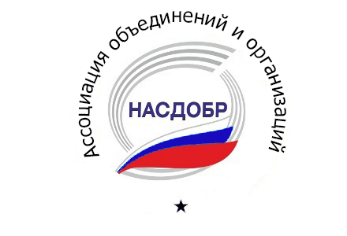 ПОЛОЖЕНИЕ ОБ ЭКСПЕРТНОМ СООБЩЕСТВЕОбщие положенияНастоящее Положение об экспертном сообществе (далее – Положение) устанавливает базовые принципы и общий порядок формирования экспертного сообщества НАСДОБР (далее – Экспертное сообщество) и определяет цели, задачи, полномочия, критерии отбора и ответственность экспертов. 1.2. Экспертное сообщество создается в целях повышения эффективности управления и повышения качества образовательной  деятельности  за счет широкого использования экспертного, научного и практического потенциала ведущих ученых, преподавателей, общественных деятелей, представителей деловых общественных организаций, профессиональных сообществ работодателей, представителей исполнительной и законодательной власти при проведении аккредитации образовательных программ и образовательных организаций и экспертно-аналитических исследований. 1.3. Участники Экспертного сообщества должны быть аккредитованы Аккредитационной комиссией НАСДОБР в установленном порядке и включены в реестр экспертов НАСДОБР. 1.4. Экспертное сообщество при осуществлении возложенных на него задач взаимодействует с Президиумом, Ректорским наблюдательным  советом, Аккредитационной комиссией НАСДОБР и ведет работу по четырем направлениям:- Менеджмент;- Государственное и муниципальное управление;- Дополнительное образование;- Учебно-методическое направление.1.5. Руководство работой Экспертного сообщества осуществляет Председатель Президиума НАСДОБР или по его поручению заместитель Председателя Президиума НАСДОБР. 1.6.  Руководство  экспертным направлением  осуществляет Председатель одноименного Совета НАСДОБР. 1.7. Реестр аккредитованных членов Экспертного сообщества публикуется на официальном сайте НАСДОБР в соответствии с правилами ведения реестра экспертов.1.8. Определения, используемые в рамках настоящего Положения:- Экспертное сообщество - это сообщество высококвалифицированных специалистов в области образования различных уровней, имеющих значительный опыт в вопросах преподавания и организации учебного процесса, в бизнесе, в органах исполнительной или законодательной власти, а также имеющих опыт подготовки и оценки образовательных программ. Состав экспертов утверждается на Президиуме НАСДОБР;- реестр экспертов – список аккредитованных экспертов, привлекаемых для проведения аккредитационной экспертизы, опубликованный на официальном сайте НАСДОБР, ведется на русском языке;- эксперты по направлению  – группа экспертов, сформированная  из реестра экспертов  для проведения экспертизы и аккредитации образовательных  программ по укрупненной группе профессий, специальностей и направлений подготовки учебного заведения, а также для проведения экспертизы дополнительных программ подготовки, в том числе  ведения тренингов и управления в бизнесе.Цель и задачи Экспертного сообществаОсновной целью деятельности Экспертного сообщества является повышение эффективности управления и повышения качества образовательной  деятельности  учебных заведений путем осуществления квалифицированной оценки образовательных программ и деятельности образовательных учреждений.2.2. Основными задачами являются:- участие в проведении экспертизы и аккредитации образовательных  программ по укрупненной группе профессий, специальностей и направлений подготовки учебного заведения и для проведения экспертизы программ высшего образования и дополнительных программ подготовки;- анализ представленных материалов и документов на основе критериев и требований, предъявляемых к программам высшего и дополнительного образования;- выявление и анализ проблем, возникших в ходе прохождения аккредитации и подготовка предложений, направленных на их решение;- представление объективного экспертного заключения/отчета.3. Полномочия Экспертного Сообщества3.1. Экспертное сообщество обладает следующими полномочиями:- формирование Экспертного сообщества и распределение его членов по соответствующим типам аккредитуемых программ;- привлечение к своей работе независимых экспертов и осуществление отбора экспертов по направлениям работы Экспертного сообщества;- организация и  проведение научно-исследовательских и консультационных работ в области образовательной деятельности, а также привлечение консультантов, ученых, специалистов, научно-исследовательских и иных организаций для решения вопросов, относящихся к деятельности Экспертного сообщества;- определение принципов формирования и ротации состава Экспертного сообщества;  - взаимодействие с рабочими органами (структурными подразделениями) НАСДОБР  по вопросам, относящимся к компетенции Экспертного сообщества;- разработка новых методик, критериев, способов оценки эффективности деятельности образовательных учреждений и их образовательных программ;- осуществление  иных полномочий, необходимых для осуществления дальнейшей работы Экспертного сообщества.Порядок формирования Экспертного сообществаКандидаты должны соответствовать критериям, установленным в Квалификационных требованиях к экспертам НАСДОБР.Оценка соответствия претендента квалификационным требованиям проводится Аккредитационной комиссией в два этапа. На первом этапе комиссия рассматривает документы, представленные претендентом, и принимает решение о допуске претендента ко второму этапу проведения квалификационного экзамена либо об отказе в допуске ко второму этапу. На втором этапе комиссией проводится квалификационный экзамен в устной и письменной форме.В Экспертное сообщество могут быть включены представители федеральных университетов, образовательных учреждений, имеющих основным направлением образовательной деятельности менеджмент, деловое управленческое образование, государственное и муниципальное управление, включая представителей филиальной сети образовательных учреждений, крупных региональных образовательных учреждений, деловых общественных организаций, профессиональных сообществ работодателей, представители органов исполнительной и законодательной власти всех уровней (федеральной, территориальной, региональной и муниципальной).Эксперты, включенные в реестр Экспертного сообщества, должны пройти обязательную аккредитацию НАСДОБР и обладать одной из трех экспертных квалификаций, присваиваемых в ходе аккредитации экспертов:- эксперт в области реализации программ высшего образования;- эксперт в области реализации программ дополнительного образования в том числе уровня МВА;- эксперт в области соответствия приобретенных компетенций реальному спросу на них со стороны работодателей.Приветствуется участие в составе Экспертного сообщества представителей ведущих вузов, осуществляющих программы по менеджменту, управлению персоналом и ГМУ, имеющих собственную филиальную сеть в регионах РФ, а также тех образовательных учреждений, которые имеют образовательные программы по оцениваемым направлениям, аккредитованные авторитетными международными аккредитационными агентствами и/или присутствующие в известных международных рейтингахОбязательным условием отбора экспертов является наличие рекомендации от направляющей организации.Правила отбора экспертов для проведения аккредитационной экспертизы и их привлечения к проведению аккредитационной экспертизы Для проведения аккредитации образовательных программ высшего и дополнительного образования и независимой внешней оценке качества образования на уровне образовательных программ исполнительный орган НАСДОБРа осуществляет отбор экспертов из реестра экспертов (далее – отбор экспертов). Отбор экспертов осуществляется в соответствии с квалификацией, которая присвоена эксперту при прохождении аккредирации; При отборе экспертов учитывается место жительства эксперта, направление подготовки (специальность) высшего образования, полученного экспертом, а так же полученное им дополнительное образование. Кроме того, при отборе экспертов может учитываться наличие у эксперта ученой степени и/или звания. Отбор экспертов осуществляется в автоматизированном режиме с использованием метода случайного выбора из реестра. Привлечение экспертов к проведению аккредитации основных образовательных программ высшего и дополнительного образования и независимой внешней оценке качества образования на уровне образовательных программ осуществляется исполнительным органом НАСДОБРа на основании гражданско-правового договора.Эксперт несет ответственность за проведение и качество экспертизы. При проведении аккредитации эксперт обязан уведомить исполнительный орган НАСДОБРа о наличии какой-либо зависимости от лиц, заинтересованных в ее результатах, и (или) о собственной заинтересованности в результатах экспертизы.6. Права членов экспертной группы 6.1. Члены экспертной группы имеют право:- участвовать в мероприятиях, проводимых Экспертным сообществом;- вносить предложения, замечания и поправки в работу Экспертного сообщества;- запрашивать  необходимые документы и информацию для проведения экспертизы в пределах своей компетенции;- осуществлять взаимодействие с администрацией учебного заведения при проведении экспертизы;- обращаться в Аккредитационную комиссию в случае возникновения конфликтных ситуаций;- отказываться от проведения экспертизы первого этапа направленных ему заявок (отчетов), уведомив об этом Аккредитационную комиссию, в случаях возникновения «конфликта интересов», невозможности проведения экспертизы в установленные сроки (по причине временного отсутствия эксперта, болезни, отсутствия технических возможностей для проведения экспертизы и т.д.);- направлять предложения Председателю Экспертного сообщества по совершенствованию организации работы экспертных групп.7. Прочие условия7.1. Настоящее Положение, а также вносимые в него изменения и дополнения вступают в силу после их утверждения на Президиуме НАСДОБР.  7.2. Все, что касается деятельности Экспертного сообщества и не урегулировано в настоящем Положении регламентируется стандартами и правилами деятельности  и иными внутренними документами НАСДОБР.  